EP 31: Les MislabelDescriptionThis week we unfold the unfortunate case of Darlene Hill, who went into the ER of Taylor Hospital in 2009 with abdominal pain and left without an appendix. Five months later, we learn that the proof is in the disappearing and reappearing gallbladder and that a $6 million settlement won't be enough to reverse the tragedy of CT mislabeling.Pictures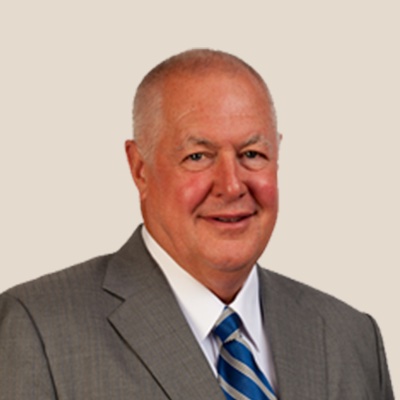 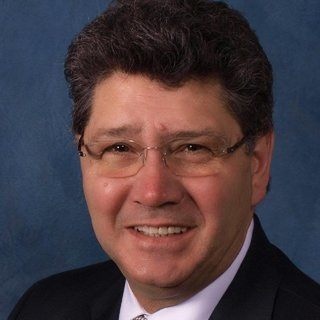 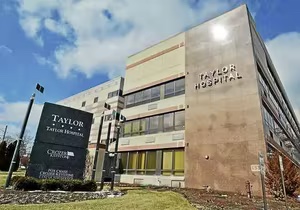 ReferencesPhilly Voicehttps://www.phillyvoice.com/delco-woman-gets-6m-after-mixed-x-rays-led-unnecessary-surgery/Daily Timeshttps://www.delcotimes.com/2016/04/29/unnecessary-surgery-at-taylor-nets-6m-judgement/VerdictSearchhttps://verdictsearch.com/verdict/patient-claimed-surgeon-did-needless-appendectomy/Outpatient Surgery https://www.aorn.org/outpatient-surgery/articles/news-archive/2016/may/who-was-to-blame-for-unnecessary-appendectomyDonaghue & Labrum, LLPhttps://donaghuelabrum.com/2016/05/25/delaware-county-attorney-wins-6-million-medical-malpractice-suit/Disease of the WeekMayo Clinichttps://www.mayoclinic.org/diseases-conditions/gerd/symptoms-causes/syc-20361940Healthlinehttps://www.healthline.com/health/gerdWebMDhttps://www.webmd.com/heartburn-gerd/guide/reflux-disease-gerd-1